Отчето работе общественной  приемной губернатора  Воронежской  области А.В.Гордеева в Грибановском муниципальном районе     		за  август  2017 года№п/пВсего за месяцЗа тот же месяц предыдущего годаВсего за год (нарастающим итогом)За то же период предыдущегогода1Принято граждан в общественных приемных (всего), из них:27351772001.1- заместителями губернатора, первыми заместителями председателя правительства, заместителями председателя правительства, руководителями ИОГВ, структурных подразделений правительства области7069511.2- руководителями территориальных органов федеральных органов исполнительной власти052211.3- руководителем общественной приемной20      30106    1282 Рассмотрено вопросов (всего), из них:3239      1891972.0.1- заместителями губернатора, первыми заместителями председателя правительства, заместителями председателя правительства, руководителями ИОГВ, структурных подразделений правительства области100      75462.0.2- руководителями территориальных органов федеральных органов исполнительной власти094252.0.3- руководителем общественной приемной22     30       1101262.1Письменных, из них:101632.1.1- зарегистрировано в общественной приемной00002.1.2- направлено на регистрацию в правительство Воронежской области 101632.2Устных31391731942.2.1  - заместителями губернатора, первыми заместителями председателя правительства, заместителями председателя правительства, руководителями ИОГВ, структурных подразделений правительства области9059442.2.2- руководителями территориальных органов федеральных органов исполнительной власти0       94242.2.3- руководителем общественной приемной22      301101263Решено положительно на месте (меры приняты)61334383.1- заместителями губернатора, первыми заместителями председателя правительства, заместителями председателя правительства, руководителями ИОГВ, структурных подразделений правительства области10723.2- руководителями территориальных органов федеральных органов исполнительной власти02023.3- руководителем общественной приемной 51127      344Разъяснено26261391565Отказано в решении по основаниям, предусмотренным действующим законодательством00006Находятся на контроле (на рассмотрении)454     127Государство, общество, политика, в том числе: 12427.1- работа исполнительной и законодательной власти02027.2- работа органов местного самоуправления00107.3- участие в выборах, совершенствование избирательной системы00007.4- деятельность общественных, политических и религиозных объединений 00007.5- другие вопросы по данной тематике10308Социальная сфера, в том числе:      111872758.1- вопросы труда и занятости населения00128.2- социальное обеспечение и социальное страхование (зарплаты, пенсии, пособия, социальное обслуживание, льготы, компенсации, материальная помощь малообеспеченным гражданам, многодетным семьям, одиноким матерям)91250388.3- вопросы социального обеспечения участников и инвалидов ВОВ 10208.4- вопросы образования, науки, культуры00398.5- вопросы здравоохранения        129128.6- вопросы физической культуры и спорта00108.7- другие вопросы по данной тематике044149Экономика, в том числе:473829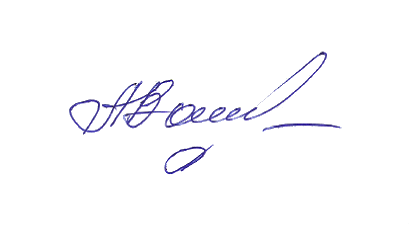 9.1- финансы, налоги и сборы00009.2- хозяйственная деятельность, промышленность 00019.3- сельское хозяйство        01329.4- градостроительство и архитектура021029.5- транспорт       10219.6- связь00209.7- торговля, общественное питание и бытовое обслуживание        01029.8- природные ресурсы и охрана окружающей среды        01019.9- вопросы частной собственности, земельные отношения2119169.10- другие вопросы по данной тематике112410Оборона, безопасность, законность, в том числе:404110.1- вопросы социальной защиты военнослужащих, граждан уволенных с военной службы и членов их семей303010.2- работа правоохранительных органов по обеспечению безопасности общества и личности000010.3- другие вопросы по данной тематике101111Жилищно-коммунальное хозяйство, в том числе:1212718711.1- вопросы предоставления жилой площади2572611.2- вопросы содержания жилого фонда, расселение из аварийных и ветхих зданий31191111.3- вопросы соблюдения социальных льгот и гарантий при предоставлении услуг ЖКХ0        01111.4- вопросы газификации, водоснабжения, благоустройства, содержание и строительство дорог54314111.5- вопросы электроснабжения004111.6- деятельность управляющих компаний       000111.7- тарифы на услуги ЖКХ00      1011.8- другие вопросы по данной тематике2286Категории гражданКоличествоПо возрастным группамПо возрастным группамПо возрастным группамПо половой принадлежностиПо половой принадлежностиКатегории гражданКоличествоДо 30 летОт 30 до 60 летСтарше 60 летмужчиныженщины12Принято граждан в общественных приемных всего, из них:270    7    20        72012.1Работающие3       03      0             2    112.2Безработные          00        000    012.3Пенсионеры 230        3     20         5     18Студенты 00000012.5Многодетные семьи00000012.6Матери-одиночки00000012.7Инвалиды       10         1 0            0       112.8Иные категории000000